РЕСПУБЛИКА  ДАГЕСТАНАДМИНИСТРАЦИЯ МУНИЦИПАЛЬНОГО  РАЙОНА«МАГАРАМКЕНТСКИЙ  РАЙОН» РАСПОРЯЖЕНИЕ   06.  12 .   2019 г.                                                                             № _231_	с.МагарамкентО включении объектов в Реестр муниципального имущества муниципального района «Магарамкентский район»1.В соответствии со ст.ст. 294,299 Гражданского кодекса Российской Федерации, Положением о порядке управления и распоряжения имуществом, находящимся в муниципальной собственности МР «Магарамкентский район», утвержденным решением  Собрания депутатов МР «Магарамкентский район» от 28 августа 2018года № 161-У1сд, и Уставом МР «Магарамкентский район» включить в реестр муниципального имущества МР «Магарамкентский район» объекты согласно приложению.Настоящее распоряжение разместить на сайте муниципального района «Магарамкентский район».Контроль за исполнением настоящего распоряжения возложить на заместителя главы администрации МР «Магарамкентский район» Рагимханова Ф.Э.Глава муниципального района                                                 Ф.З.Ахмедов                                                                                          Приложениек распоряжению администрации                                                                                                        МР «Магарамкентский район»                                                                                           от  06.12.2019г     №231Перечень объектов, включаемых в реестр муниципального имущества МР «Магарамкентский район»РНМИ (реестровый номер муниципального имущества)Кадастровый номер АдресПлощадь,кВ.м01/04-1705:10:000001:3739 с.Магарамкент,ул.Ленина,  д 30, пом 240 01/04-1805:10:000001:4694с.Магарамкент,ул.Ленина, 703501/04-1905:10:000001:4617с.Магарамкент211.401/04-2005:10:000001:3023с.Магарамкент,ул. 60лет Октября, д620801/04-2105:10:000009:1342с.Новый Аул147.901/04-2205:10:000006:1608с.Яраг-Казмаляр11801/04-2305:10:000027:453с.Ходжа-Казмаляр150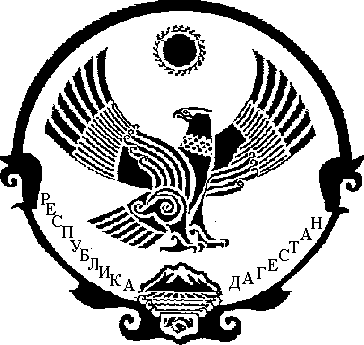 